Suppl. Figure 1. Study flow chart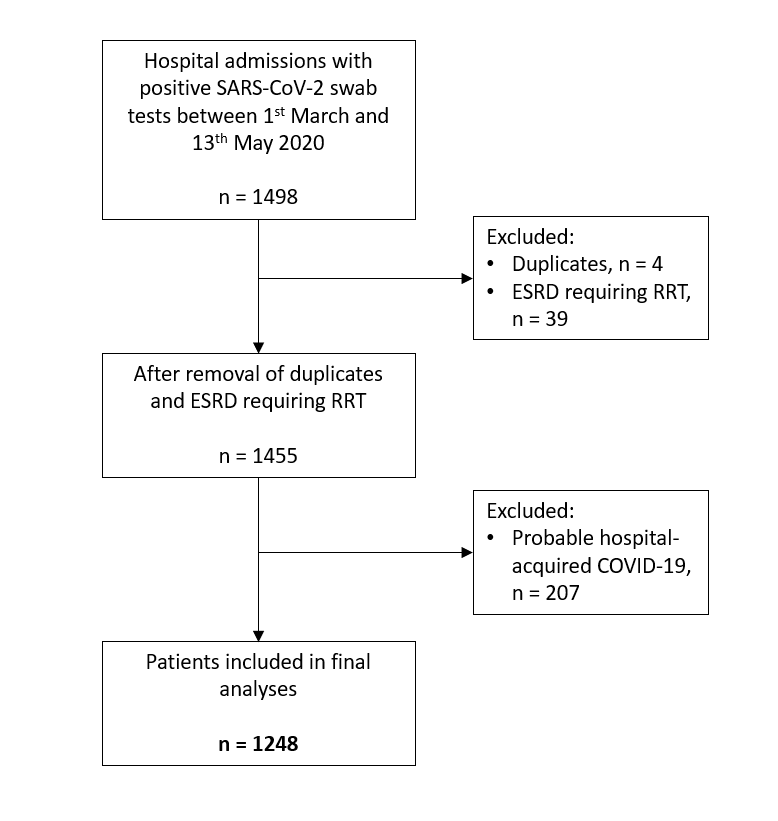 